THÁI DƯƠNG – CÂY TOÁN CỦA LỚP 6A1Trong bài này, người viết xin được dành 1 trang để nói về Võ Thái Dương, cây toán của lớp 6A1. 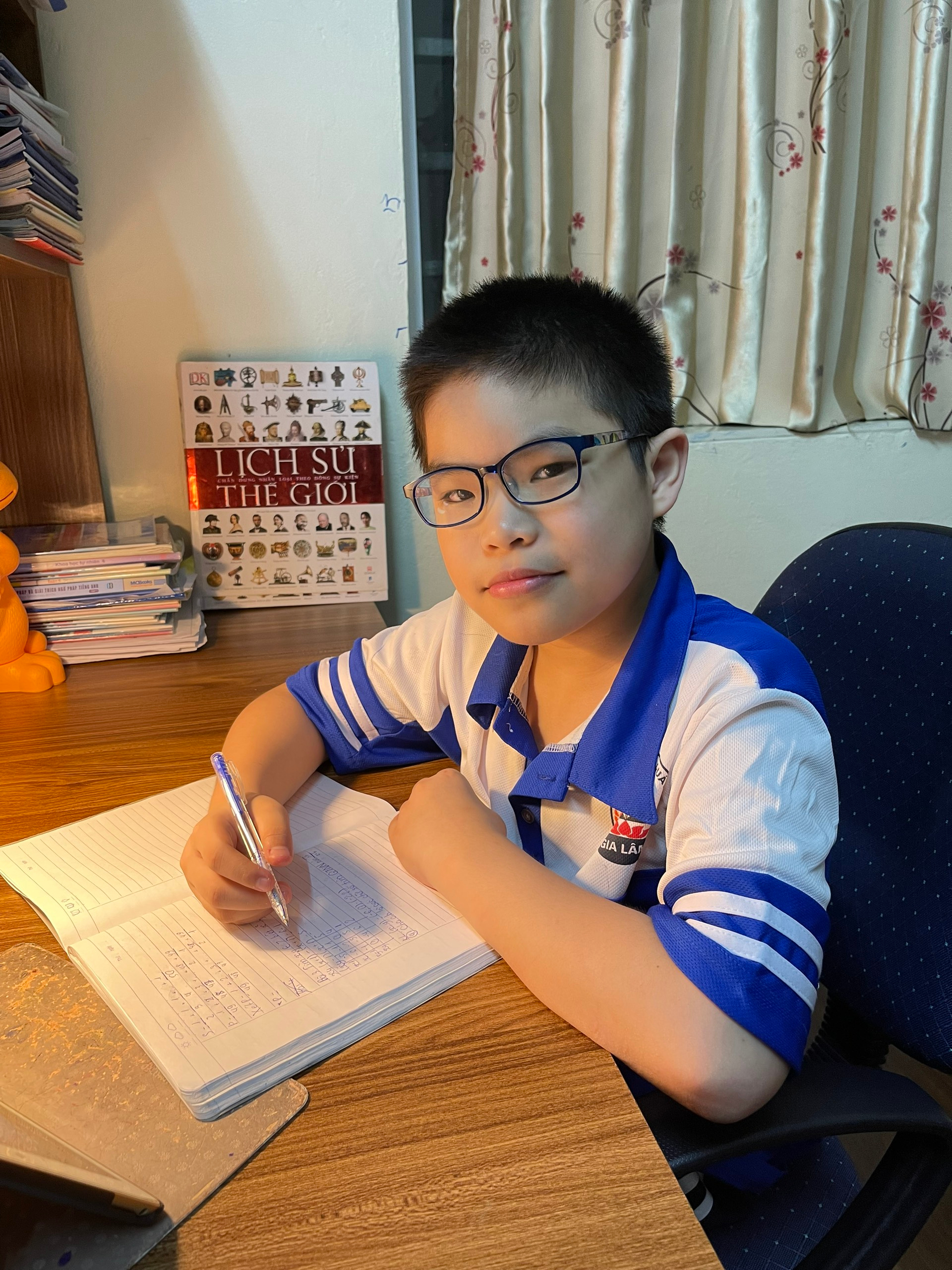 Bước chân vào lớp 6A1, có lẽ mọi người sẽ bất ngờ trước tầm vóc của các bạn học sinh. Hầu hết các bạn đều rất cao lớn dù là nam hay nữ. Nhưng mọi người để ý chút xíu nhé. Có một cậu bé hơi thấp bé nhẹ cân một chút, với nụ cười ngây thơ, ngồi bàn 2 dãy 3 của căn phòng. Đó chính là Võ Thái Dương, cây toán của lớp 6A1 đấy. Thái Dương là người đúng chuẩn với câu: “Dù không cao nhưng người khác vẫn phải ngước nhìn”, đặc biệt là thành tích trong môn toán học – môn học mà cậu đã đam mê từ những năm tiểu học. Trong năm học 2021 – 2022 vừa qua, bên cạnh là người có điểm tổng kết môn toán cao nhất lớp, Thái Dương còn đã giành được hàng loạt các giải cao trong các kì thi toán như TIMO, ACM8. Cụ thể như sau:Huy chương bạc toán TIMO quốc gia; huy chương bạc toán TIMO quốc tế; Trong cuộc thi Toán Hoa Kì AMC8, bạn cũng xuất sắc đạt Huy chương vàng cấp trường, là 1 trong 5% HS trên thế giới có điểm cao nhất cuộc thi; là một trong số những học sinh nhỏ tuổi đạt thành tích cao trên thế giới.Đam mê và nỗ lực sẽ mang lại cho chúng ta những trái ngọt. Lớp 6A1 nói riêng và nhà trường thật tự hào khi có Thái Dương. Và Thái Dương sẽ là tấm gương để các bạn trong lớp học tập. 